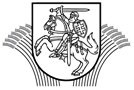 LIETUVOS RESPUBLIKOS ŽEMĖS ŪKIO MINISTRASĮSAKYMASDĖL KAI KURIŲ ŽEMĖS ŪKIO MINISTRO ĮSAKYMŲ PRIPAŽINIMO NETEKUSIAIS GALIOS2019 m. kovo 12 d. Nr. 3D-142  VilniusP r i p a ž į s t u netekusiais galios: 1. Lietuvos Respublikos žemės ūkio ministro 2005 m. gruodžio 2 d. įsakymą Nr. 3D-558 „Dėl Lietuvos nacionalinės žuvininkystės duomenų rinkimo programos“ su visais pakeitimais ir papildymais;2.  Lietuvos Respublikos žemės ūkio ministro 2006 m. liepos 28 d. įsakymą Nr. 3D-308 „Dėl Lietuvos nacionalinės žuvininkystės duomenų rinkimo 2006 metų programos patvirtinimo“;3. Lietuvos Respublikos žemės ūkio ministro 2007 m. liepos 27 d. įsakymą Nr. 3D-358 „Dėl Lietuvos nacionalinės žuvininkystės duomenų rinkimo 2007 m. programos patvirtinimo“;4. Lietuvos Respublikos žemės ūkio ministro 2008 m. lapkričio 17 d. įsakymą Nr. 3D-618 „Dėl Lietuvos nacionalinės žuvininkystės 2008 m. duomenų rinkimo programos ir jos įgyvendinimo išlaidų sąmatos patvirtinimo“ su visais pakeitimais ir papildymais;5. Lietuvos Respublikos žemės ūkio ministro 2009 m. gruodžio 24 d. įsakymą Nr. 3D-1032 „Dėl Lietuvos nacionalinės žuvininkystės 2009–2010 m. duomenų rinkimo programos ir jos įgyvendinimo išlaidų sąmatos patvirtinimo“ su visais pakeitimais ir papildymais;6. Lietuvos Respublikos žemės ūkio ministro 2011 m. gegužės 3 d. įsakymą Nr. 3D-381 „Dėl Lietuvos nacionalinės žuvininkystės 2011–2013 m. duomenų rinkimo programos patvirtinimo“ su visais pakeitimais ir papildymais;7. Lietuvos Respublikos žemės ūkio ministro 2013 m. gruodžio 23 d. įsakymą Nr. 3D-876 „Dėl Lietuvos nacionalinės žuvininkystės 2014–2016 m. duomenų rinkimo programos patvirtinimo“ su visais pakeitimais ir papildymais.Žemės ūkio ministras	Giedrius Surplys